新乡嘉靖建材有限公司年产10万平方竹木纤维集成墙板、6万吨石膏制品项目（一期工程）竣工环境保护验收报告建设单位：新乡嘉靖建材有限公司编制单位：新乡嘉靖建材有限公司2022年10月建设单位法人代表:	           （签字）编制单位法人代表:	           （签字）项 目 负 责 人:   郭顺利填表人：   郭顺利建设单位: 新乡嘉靖建材有限公司            编制单位: 新乡嘉靖建材有限公司电话:  13598633833                     电话:  13598633833传真:         /                        传真:       /邮编:    453600                        邮编:    453600地址: 新乡市辉县市产业集聚区洪州园区   地址: 新乡市辉县市产业集聚区洪州园区表一表二表三表四表五表六表七表八建设项目工程竣工环境保护“三同时”验收登记表填表单位（盖章）：新乡嘉靖建材有限公司                         填表人（签字）：                                项目经办人（签字）：注：1、排放增减量：（+）表示增加，（-）表示减少。2、(12)=(6)-(8)-(11)，（9）= (4)-(5)-(8)- (11) +（1）。3、计量单位：废水排放量——万吨/年；废气排放量——万标立方米/年；工业固体废物排放量——万吨/年；水污染物排放浓度——毫克/升。建设项目名称新乡嘉靖建材有限公司年产10万平方竹木纤维集成墙板、6万吨石膏制品项目（一期工程）新乡嘉靖建材有限公司年产10万平方竹木纤维集成墙板、6万吨石膏制品项目（一期工程）新乡嘉靖建材有限公司年产10万平方竹木纤维集成墙板、6万吨石膏制品项目（一期工程）新乡嘉靖建材有限公司年产10万平方竹木纤维集成墙板、6万吨石膏制品项目（一期工程）新乡嘉靖建材有限公司年产10万平方竹木纤维集成墙板、6万吨石膏制品项目（一期工程）建设单位名称新乡嘉靖建材有限公司新乡嘉靖建材有限公司新乡嘉靖建材有限公司新乡嘉靖建材有限公司新乡嘉靖建材有限公司建设项目性质新建√  改扩建  技改  迁建新建√  改扩建  技改  迁建新建√  改扩建  技改  迁建新建√  改扩建  技改  迁建新建√  改扩建  技改  迁建建设地点新乡市辉县市产业集聚区洪州园区新乡市辉县市产业集聚区洪州园区新乡市辉县市产业集聚区洪州园区新乡市辉县市产业集聚区洪州园区新乡市辉县市产业集聚区洪州园区主要产品名称石膏制品（一期工程）石膏制品（一期工程）石膏制品（一期工程）石膏制品（一期工程）石膏制品（一期工程）设计生产能力竹木纤维集成墙板10万平方/年、石膏制品6万吨/年竹木纤维集成墙板10万平方/年、石膏制品6万吨/年竹木纤维集成墙板10万平方/年、石膏制品6万吨/年竹木纤维集成墙板10万平方/年、石膏制品6万吨/年竹木纤维集成墙板10万平方/年、石膏制品6万吨/年实际生产能力石膏制品6万吨/年（一期工程）石膏制品6万吨/年（一期工程）石膏制品6万吨/年（一期工程）石膏制品6万吨/年（一期工程）石膏制品6万吨/年（一期工程）建设项目环评时间2022.3.10开工建设时间2022.4.012022.4.012022.4.01调试时间2022.8.15-2022.8.30验收现场检测时间2022.9.27-2022.9.282022.9.27-2022.9.282022.9.27-2022.9.28环评报告表审批部门新乡市生态环境局辉县分局环评报告表编制单位河南昊威环保科技有限公司河南昊威环保科技有限公司河南昊威环保科技有限公司环保设施设计单位新乡嘉靖建材有限公司环保设施施工单位新乡嘉靖建材有限公司新乡嘉靖建材有限公司新乡嘉靖建材有限公司投资总概算3000万环保投资总概算120万比例4%实际总概算1600万（一期工程）实际环保投资70万（一期工程）比例4.38%验收监测依据1.《中华人民共和国环境保护法》；2.《中华人民共和国环境影响评价法》；3.《建设项目环境保护管理条例》（国务院令第682号）；4.《建设项目竣工环境保护验收暂行办法》（国环规环评〔2017〕4号）；5.《建设项目竣工环境保护验收技术指南 污染影响类》（生态环境部，2018.5.16）；6.关于印发《污染影响类建设项目重大变动清单（试行）》的通知（生态环境部，环办环评函（2020）688号，2020.12.13）；7.《关于印发建设项目竣工环境保护验收现场检查及审查要点的通知》（环办〔2015〕113号）；8.《排污单位自行监测技术指南 水泥工业》（HJ848-2017）；9.《新乡嘉靖建材有限公司年产10万平方竹木纤维集成墙板、6万吨石膏制品项目环境影响报告表》，河南昊威环保科技有限公司，2022.3；10.《新乡嘉靖建材有限公司年产10万平方竹木纤维集成墙板、6万吨石膏制品项目环境影响报告表》的批复（辉环监[2022]11号），新乡市生态环境局辉县分局，2022年3月10日；11.《新乡嘉靖建材有限公司年产10万平方竹木纤维集成墙板、6万吨石膏制品项目（一期工程）》检测报告，河南宜信科技股份有限公司，2022.10.13，TIE220966600255；12.排污单位名称：新乡嘉靖建材有限公司；排污许可登记编号：91410782MA48502R22001Y；管理类别：登记管理；有效期：2022年04月07日至2027年04月06日。注：因市场需求，经公司研究决定，本公司年产10万平方竹木纤维集成墙板、6万吨石膏制品项目分期建设，一期工程为年产6万吨石膏制品项目，二期工程建设年产10万平方竹木纤维集成墙板项目。目前一期工程已建设完成。根据《建设项目环境保护管理条例》第十八条规定：分期建设、分期投入生产或使用的建设项目，其相应的环境保护设施应当分期验收。本次仅对一期年产6万吨石膏制品项目进行验收，待二期建设完成后再进行验收。1.《中华人民共和国环境保护法》；2.《中华人民共和国环境影响评价法》；3.《建设项目环境保护管理条例》（国务院令第682号）；4.《建设项目竣工环境保护验收暂行办法》（国环规环评〔2017〕4号）；5.《建设项目竣工环境保护验收技术指南 污染影响类》（生态环境部，2018.5.16）；6.关于印发《污染影响类建设项目重大变动清单（试行）》的通知（生态环境部，环办环评函（2020）688号，2020.12.13）；7.《关于印发建设项目竣工环境保护验收现场检查及审查要点的通知》（环办〔2015〕113号）；8.《排污单位自行监测技术指南 水泥工业》（HJ848-2017）；9.《新乡嘉靖建材有限公司年产10万平方竹木纤维集成墙板、6万吨石膏制品项目环境影响报告表》，河南昊威环保科技有限公司，2022.3；10.《新乡嘉靖建材有限公司年产10万平方竹木纤维集成墙板、6万吨石膏制品项目环境影响报告表》的批复（辉环监[2022]11号），新乡市生态环境局辉县分局，2022年3月10日；11.《新乡嘉靖建材有限公司年产10万平方竹木纤维集成墙板、6万吨石膏制品项目（一期工程）》检测报告，河南宜信科技股份有限公司，2022.10.13，TIE220966600255；12.排污单位名称：新乡嘉靖建材有限公司；排污许可登记编号：91410782MA48502R22001Y；管理类别：登记管理；有效期：2022年04月07日至2027年04月06日。注：因市场需求，经公司研究决定，本公司年产10万平方竹木纤维集成墙板、6万吨石膏制品项目分期建设，一期工程为年产6万吨石膏制品项目，二期工程建设年产10万平方竹木纤维集成墙板项目。目前一期工程已建设完成。根据《建设项目环境保护管理条例》第十八条规定：分期建设、分期投入生产或使用的建设项目，其相应的环境保护设施应当分期验收。本次仅对一期年产6万吨石膏制品项目进行验收，待二期建设完成后再进行验收。1.《中华人民共和国环境保护法》；2.《中华人民共和国环境影响评价法》；3.《建设项目环境保护管理条例》（国务院令第682号）；4.《建设项目竣工环境保护验收暂行办法》（国环规环评〔2017〕4号）；5.《建设项目竣工环境保护验收技术指南 污染影响类》（生态环境部，2018.5.16）；6.关于印发《污染影响类建设项目重大变动清单（试行）》的通知（生态环境部，环办环评函（2020）688号，2020.12.13）；7.《关于印发建设项目竣工环境保护验收现场检查及审查要点的通知》（环办〔2015〕113号）；8.《排污单位自行监测技术指南 水泥工业》（HJ848-2017）；9.《新乡嘉靖建材有限公司年产10万平方竹木纤维集成墙板、6万吨石膏制品项目环境影响报告表》，河南昊威环保科技有限公司，2022.3；10.《新乡嘉靖建材有限公司年产10万平方竹木纤维集成墙板、6万吨石膏制品项目环境影响报告表》的批复（辉环监[2022]11号），新乡市生态环境局辉县分局，2022年3月10日；11.《新乡嘉靖建材有限公司年产10万平方竹木纤维集成墙板、6万吨石膏制品项目（一期工程）》检测报告，河南宜信科技股份有限公司，2022.10.13，TIE220966600255；12.排污单位名称：新乡嘉靖建材有限公司；排污许可登记编号：91410782MA48502R22001Y；管理类别：登记管理；有效期：2022年04月07日至2027年04月06日。注：因市场需求，经公司研究决定，本公司年产10万平方竹木纤维集成墙板、6万吨石膏制品项目分期建设，一期工程为年产6万吨石膏制品项目，二期工程建设年产10万平方竹木纤维集成墙板项目。目前一期工程已建设完成。根据《建设项目环境保护管理条例》第十八条规定：分期建设、分期投入生产或使用的建设项目，其相应的环境保护设施应当分期验收。本次仅对一期年产6万吨石膏制品项目进行验收，待二期建设完成后再进行验收。1.《中华人民共和国环境保护法》；2.《中华人民共和国环境影响评价法》；3.《建设项目环境保护管理条例》（国务院令第682号）；4.《建设项目竣工环境保护验收暂行办法》（国环规环评〔2017〕4号）；5.《建设项目竣工环境保护验收技术指南 污染影响类》（生态环境部，2018.5.16）；6.关于印发《污染影响类建设项目重大变动清单（试行）》的通知（生态环境部，环办环评函（2020）688号，2020.12.13）；7.《关于印发建设项目竣工环境保护验收现场检查及审查要点的通知》（环办〔2015〕113号）；8.《排污单位自行监测技术指南 水泥工业》（HJ848-2017）；9.《新乡嘉靖建材有限公司年产10万平方竹木纤维集成墙板、6万吨石膏制品项目环境影响报告表》，河南昊威环保科技有限公司，2022.3；10.《新乡嘉靖建材有限公司年产10万平方竹木纤维集成墙板、6万吨石膏制品项目环境影响报告表》的批复（辉环监[2022]11号），新乡市生态环境局辉县分局，2022年3月10日；11.《新乡嘉靖建材有限公司年产10万平方竹木纤维集成墙板、6万吨石膏制品项目（一期工程）》检测报告，河南宜信科技股份有限公司，2022.10.13，TIE220966600255；12.排污单位名称：新乡嘉靖建材有限公司；排污许可登记编号：91410782MA48502R22001Y；管理类别：登记管理；有效期：2022年04月07日至2027年04月06日。注：因市场需求，经公司研究决定，本公司年产10万平方竹木纤维集成墙板、6万吨石膏制品项目分期建设，一期工程为年产6万吨石膏制品项目，二期工程建设年产10万平方竹木纤维集成墙板项目。目前一期工程已建设完成。根据《建设项目环境保护管理条例》第十八条规定：分期建设、分期投入生产或使用的建设项目，其相应的环境保护设施应当分期验收。本次仅对一期年产6万吨石膏制品项目进行验收，待二期建设完成后再进行验收。1.《中华人民共和国环境保护法》；2.《中华人民共和国环境影响评价法》；3.《建设项目环境保护管理条例》（国务院令第682号）；4.《建设项目竣工环境保护验收暂行办法》（国环规环评〔2017〕4号）；5.《建设项目竣工环境保护验收技术指南 污染影响类》（生态环境部，2018.5.16）；6.关于印发《污染影响类建设项目重大变动清单（试行）》的通知（生态环境部，环办环评函（2020）688号，2020.12.13）；7.《关于印发建设项目竣工环境保护验收现场检查及审查要点的通知》（环办〔2015〕113号）；8.《排污单位自行监测技术指南 水泥工业》（HJ848-2017）；9.《新乡嘉靖建材有限公司年产10万平方竹木纤维集成墙板、6万吨石膏制品项目环境影响报告表》，河南昊威环保科技有限公司，2022.3；10.《新乡嘉靖建材有限公司年产10万平方竹木纤维集成墙板、6万吨石膏制品项目环境影响报告表》的批复（辉环监[2022]11号），新乡市生态环境局辉县分局，2022年3月10日；11.《新乡嘉靖建材有限公司年产10万平方竹木纤维集成墙板、6万吨石膏制品项目（一期工程）》检测报告，河南宜信科技股份有限公司，2022.10.13，TIE220966600255；12.排污单位名称：新乡嘉靖建材有限公司；排污许可登记编号：91410782MA48502R22001Y；管理类别：登记管理；有效期：2022年04月07日至2027年04月06日。注：因市场需求，经公司研究决定，本公司年产10万平方竹木纤维集成墙板、6万吨石膏制品项目分期建设，一期工程为年产6万吨石膏制品项目，二期工程建设年产10万平方竹木纤维集成墙板项目。目前一期工程已建设完成。根据《建设项目环境保护管理条例》第十八条规定：分期建设、分期投入生产或使用的建设项目，其相应的环境保护设施应当分期验收。本次仅对一期年产6万吨石膏制品项目进行验收，待二期建设完成后再进行验收。验收检测评价标准、标号、级别、限值表1                污染物排放标准表1                污染物排放标准表1                污染物排放标准表1                污染物排放标准表1                污染物排放标准1、地理位置本项目位于新乡市辉县市产业集聚区洪州园区，项目占地面积16675m2，项目北侧和东侧均为河南双信炭黑有限公司闲置厂区，西侧为河南圣邦轮胎有限公司，南侧为空地。项目500米范围内无环境敏感点，距离项目最近的敏感点为东侧约1025m处的王庄村。经现场勘查，项目实际建设地点以及周围环境保护目标位置与环评及批复一致。项目厂区四周环境图及环境敏感点分布图如下：图1   项目厂区四周环境及敏感点分布图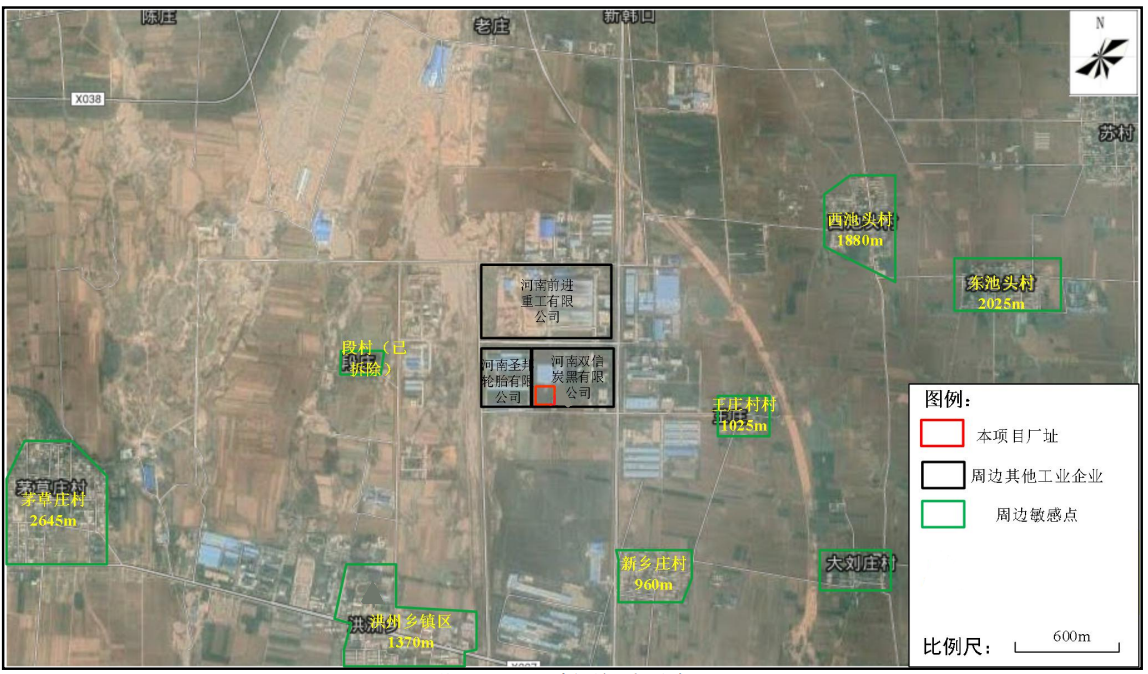 2、工程建设内容：表2                     项目基本概况一览表3、该项目主要组成情况见下表：表3                        项目组成一览表4、工程主要设备：表4                      一期工程项目设备一览表设备不一致状况分析：本项目仅验收一期工程设备，实际建设两条生产线，设备数量100吨原料筒仓9个，包括3个水泥仓、2个粉煤灰仓、1个重钙仓、1个石膏仓、1个细砂仓、1个中砂仓，混合机2台，每条生产线分别建设1个成品仓，1台粉料计量系统和1台添加剂计量系统，设备型号和环评文件及批复中型号一致。在生产的过程中根据实际生产需要，本项目原料筒仓水泥仓增加1个，其余原料重钙仓、细砂仓及中砂仓筒仓数量均减少1台，石膏仓减少2台，成品仓减少1台，混合机减少1台，增加1台粉料计量系统和1台添加剂计量系统均是辅助计量系统，由于主要影响产能的设备混合机数量减少一台，包装机及成品筒仓数量不变，原料筒仓数量的变化不会影响项目产能且不会新增污染物。根据《污染影响类建设项目重大变动清单（试行）的通知》（环办环评函[2020]688号）可知，项目生产、储存能力并未增大，且不会导致污染物排放量增加，因此不属于重大变动。5、本项目原辅材料消耗量见下表：表5               本项目原辅材料及资源能源消耗量（一期工程）水平衡图：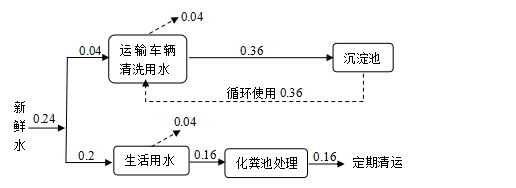 图2      一期工程项目水平衡图        单位：t/d6、生产工艺流程示意图如下：一期工程项目环评批复和验收生产工艺流程一致，如下：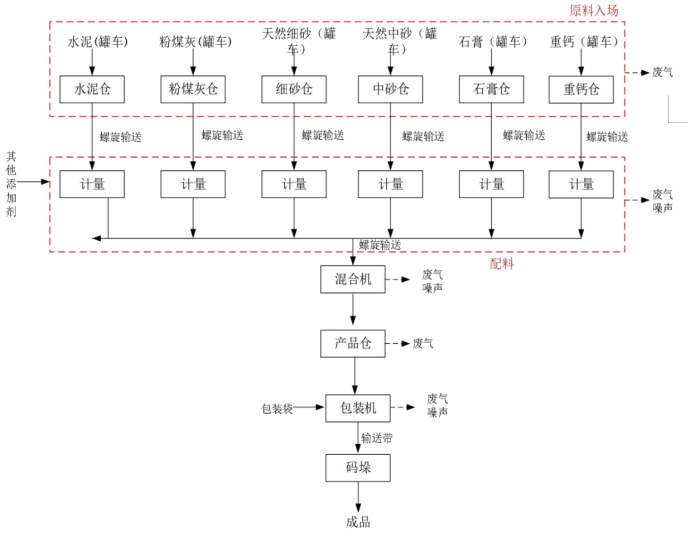 图3  石膏制品生产工艺流程及产污环节示意图一期工程石膏制品生产工艺流程详细说明如下：①原料入场：项目原料水泥、粉煤灰、细砂、中砂、石膏和重钙均由罐车运送入  场后由罐车自带空气压缩机提供动力将物料直接泵入原料筒仓内；添加剂纤维素醚和  可分散性乳胶粉采用袋装包装、汽运入厂，通过人工将各种原料拆包后加入对应计量  罐内。项目生产厂区进出口拟设置高压水枪对进出车辆轮胎进行冲洗，由于项目不使  用散装物料，进出车辆主要对轮胎和底盘进行冲洗，产生的少量废水经设置隔油沉淀  池处理后，循环使用。②计量、配料：项目原料水泥、粉煤灰、砂料、重钙、石膏等原料均通过储罐罐  体下方连接的密闭输送管道输送至计量仓内；其他添加剂通过计量仓加料处人工使用  添加，该过程会产生少量粉尘。经计量仓计量后的原料通过与计量仓下方出料口落至  螺旋输送机内，密闭输送至混合机配套的待混仓内，分批加入混合机。③混合搅拌：加入混合机的各类原料通过混合机内离心力作用使各原料亲和力达到最大，该过程加入搅拌罐内的物料量约为罐体容积的1/2。项目搅拌机为全封闭式， 混合机进出料口均设置有阀门，混料机为一次性进料和出料，搅拌过程中进料口和出料口的阀门均关闭，因此在搅拌过程中不会有废气排出。④包装：混合完成后的物料通过螺旋输送机进入产品筒仓，然后采用包装机直接  进行包装后即为成品，包装时人工将包装袋放置在包装机的出料口上，之后开始计量  灌装，灌装完成后再经包装机自动封口后即为成品。⑤码垛：包装后的成品经皮带输送机输送至码垛区，通过自动化码垛机将产品整  齐规范地堆叠于木托上，后经叉车运至成品区暂存待售。主要污染源、污染物处理和排放（附处理流程示意图，标出厂界噪声检测点位）1、废水本项目废水主要为运输车辆清洗废水和职工办公生活污水。运输车辆清洗废水统一收集至隔油沉淀池（5m3），经处理后循环使用；由于污水管网暂未铺设到厂区，因此生活污水经厂区化粪池处理后定期清运。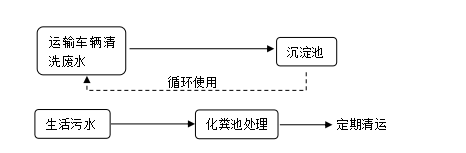 图4   废水治理流程示意图2、废气本项目废气主要为原料及产品料仓废气，外加剂拆包、投料、混料废气及产品包装工序废气。废气工序产生的污染物采取的环保措施一览表：表6                     项目废气治理设施一览表图5   废气治理流程示意图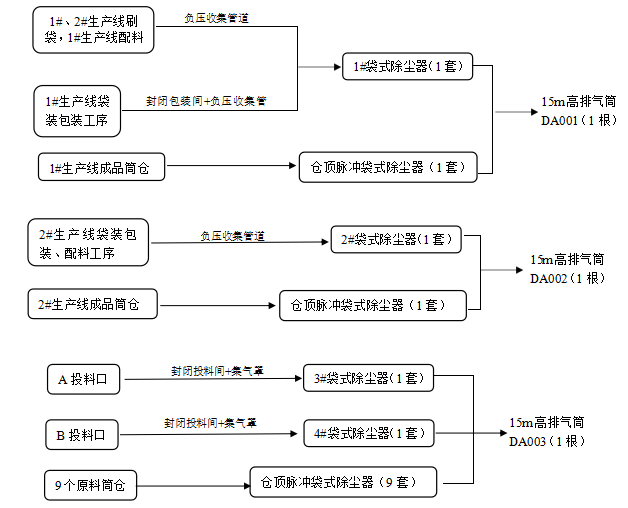 3、噪声项目噪声经过基础减振、厂房隔声等，厂界噪声能够满足《工业企业厂界环境噪声排放标准》（GB12348-2008）3类昼间65dB(A)的标准要求。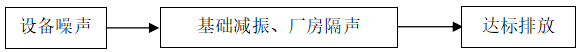 图6   噪声治理流程示意图4、固废本项目营运期一般固废主要为原料拆装过程中的废包装袋及布袋除尘器收集粉尘。项目建设完成一般固废间1座（20m2），满足《一般工业固体废物贮存和填埋污染控制标准》（GB18599-2020）中的相应防渗漏、防雨淋、防扬尘等环境保护要求，废包装袋收集至一般固废间，定期外售，袋式除尘器回收的粉尘一般固废暂存间暂存后，回用于生产线。根据目前固废的实际产生情况，项目满负荷运行时的生产过程中固废产生量约为废包装材料0.17t/a，袋式除尘器收集的粉尘16.21t/a。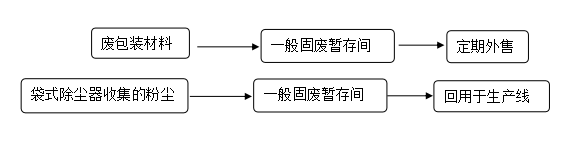 图7       固废处置流程示意图5、环保设施“三同时”落实情况本项目严格按照环评及批复要求建设了相应的环保治理设施，详见下表。表7                     一期工程项目环保治理设施一览表厂区平面布置及监测点位图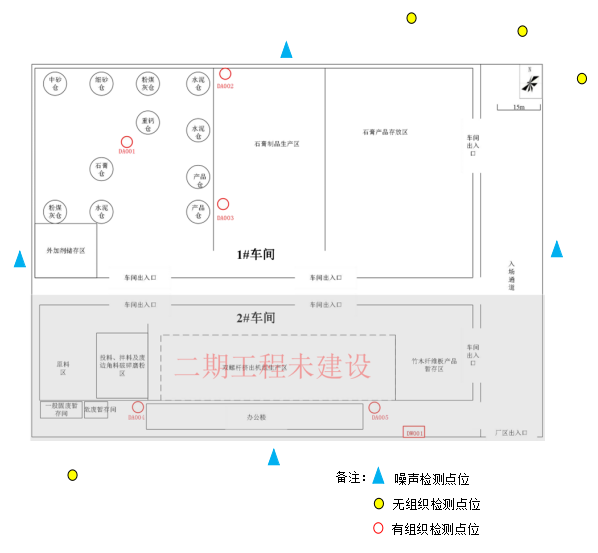 图8    本项目厂区平面布置及监测点位图7、项目变动情况本项目实际建设情况与《污染影响类建设项目重大变动清单（试行）的通知》（环办环评函[2020]688号）以下简称《通知》的对比分析：表8                本项目与《通知》的对比分析根据上表对比结果可知，项目不属于重大变动，满足验收要求。1、建设项目环境影响报告表主要结论及审批部门审批决定：新乡嘉靖建材有限公司年产10万平方竹木纤维集成墙板、6万吨石膏制品项目位于辉县市 常村镇沿东村。该项目的建设符合国家产业政策及相关规划，符合生态保护红线、资源利用上 线、环境质量底线和环境准入清单等“三线一单”相关要求；项目采取的环保措施可行，能实现 达标排放；各类污染物达标排放，环境保护措施可行。 因此，在建设单位加强项目的环境管理，严格遵守“三同时”等环保制度，严格落实本报告 书提出的各项环保措施，确保污染防治设施稳定运行和污染物达标排放前提下，从环境保护角度，建设项目环境影响可行。2、审批部门的决定审批意见：                                            辉环监[2022]11号 新乡市生态环境局辉县分局关于《新乡嘉靖建材有限公司年产10万平方竹木纤维集成墙板、6万吨石膏制品项目环境影响报告表》的批复新乡嘉靖建材有限公司：你单位委托河南昊威环保科技有限公司环评工程师付运河(资格证书编号:11354143511410100)编制的《新乡嘉靖建材有限公司年产10万平方竹木纤维集成墙板、6万吨石膏制品项目环境影响报告表》(以下简称《报告表》)已收悉，并已公示期满，根据《中华人民共和国环境保护法》、《中华人民共和国行政许可法》、《中华人民共和国环境影响评价法》、《建设项目环境保护管理条例》等法律、法规规定，经局长办公会研究，批复如下：一、我局批准该《报告表》，原则同意你单位按照《报告表》中所列项目的地点、性质、规模、生产工艺和环境保护对策措施建设。项目总投资3000万元，在辉县市产业集聚区洪洲园区建设年产10万平方竹木纤维集成墙板、6万吨石膏制品项目。二、你单位应主动向社会公众公开经批准的《报告表》，并接受相关方的咨询。三、你单位应全面落实《报告表》提出的各项环保措施及环保投资，确保各项环境保护设施与主体工程同时设计、同时施工、同时投入使用，确保各项污染物达标排放。(一)依据《报告表》和本批复文件，对项目建设过程中产生的废水、废气、噪声、固体废物等污染，以及因施工对生态环境造成的影响，采取相应的防治措施。(二)项目运行时，外排污染物应满足以下要求:1、废水：车辆清洗废水经隔油沉淀池处理后循环使用不外排;喷淋塔定期排水和冷却废水经隔油池+中和池处理后排入洪洲污水处理厂，生活污水经化粪池处理后排入洪洲污水处理厂，外排废水应满足《污水综合排放标准》(GB8978-1996)表4三级标准和洪洲污水处理厂收水标准。2、废气：生产过程中产生的颗粒物经袋式除小器处理通过15米高排气筒排放，应满足《水泥工业大气污染物排放标准》(GB4915-2013)表2排放限值要求;挤出、定型冷却及覆膜工序产生的非甲烷总烃和 HC1 经碱喷淋+活性炭吸附/脱附+催化燃烧装置处理后通过 15 米高排气筒排放，应满足《大气污染物综合排放标准》(GB16297-1996)表2 二级标准、河南省《关于全省开展工业企业挥发性有机物专项治理工作中排放建议值的通知》(豫环攻坚办[2017]162 号)的要求。3、噪声：高噪声设备采取厂房隔音、减振等措施处理后，厂界噪声应满足《工业企业厂界环境噪声排放标准》(GB12348-2008)3类标准要求。4、固废：固体废物全部按环评要求妥善处理或综合利用。固废临时贮存按照《一般工业固体废物贮存和填埋污染控制标准》(GB18599-2020)的标准要求进行控制，危险废物应满足《危险废物贮存污染物控制标准》(GB18597-2001)及2013修改单的相关要求，避免对环境造成二次污染。四、按照国家、省、市有关规定设置规范的污染物排放口，安装相应的监测及监控设施，并与生态环境部门联网。五、本批复仅对该项目的污染防治措施和相关污染物达标排放情况进行了审查。六、项目建成后，须按照《固定污染源排污许可分类管理名录》规定的时限及时申报办理排污许可证，按规定程序和标准进行竣工环境保护验收。七、如果今后国家或我省颁布严于本批复指标的新标准，届时你单位应按新标准执行。八、本批复有效期为5年，如该项目逾期方开工建设，其环境影响报告表应报我局重新审核。九、洪洲环保所负责本项目“三同时”监督检查和日常监督管理工作。新乡市生态环境局辉县分局   2022年3月10日3、本项目落实环评批复情况表9                    本项目落实环评批复情况验收检测质量保证及质量控制：1、验收执行标准具体标准值见下表。表10                    污染物排放标准2、总量控制指标本一期工程项目涉及的总量控制指标为COD：0.0092t/a、氨氮：0.0005t/a、颗粒物0.273t/a。3、分析方法、方法来源和所用仪器设备本次检测采样及分析均采用国家标准分析方法，方法来源和所用仪器设备见下表：表11             检测分析方法及检测仪器一览表4、检测质量控制与质量保证质量保证与质量控制严格按照国家相关标准要求进行，实施全过程质量保证，具体质控要求如下：4.1所有检测及分析仪器均在有效检定期内，并参照有关计量检定规程定期校验和维护。4.2检测人员均经考核合格，并持证上岗。4.3所有项目按国家有关规定及我公司质控要求进行质量控制，检测数据严格实行三级审核。验收检测内容：检测内容通过对现场的调查与核实，确定验收期间检测因子、采样点位、检测频次见下表。表12               验收检测内容一览表验收检测期间生产工况记录：验收检测期间，该项目正常生产，主体工程调试工况稳定，各项污染防治设施运行稳定，符合验收检测期间对生产工况的要求。生产运行工况见下表。表13                    验收期间工况负荷表验收检测结果：一、环境保护设施调试效果1、污染物达标排放监测结果（1）废气监测结果与评价项目有组织废气检测结果见下表。表14                  有组织废气检测结果本项目石膏制品刷袋（1#、2#线共用）、1#线配料工序、袋装工序粉尘共用1#袋式除尘器处理后同1#线成品仓仓顶除尘器处理后的废气由共用一根15m高排气筒DA001排放，排气筒DA001出口颗粒物排放浓度范围为2.4~2.5mg/m3、排放速率为0.0116~0.0122kg/h；石膏制品2#线配料工序、袋装工序粉尘共用2#袋式除尘器处理后同2#线成品仓仓顶除尘器处理后的废气共用一根15m高排气筒（DA002）排放，排气筒DA002出口颗粒物排放浓度范围为3.7~3.8mg/m3、排放速率为0.0202~0.0207kg/h；石膏制品A、B两个投料口粉尘分别经过3#袋式除尘器和4#袋式除尘器处理后同9个原料仓仓顶除尘器处理后的废气共用一根15m高排气筒（DA003）排放，排气筒DA003出口颗粒物排放浓度范围为4.2~4.5mg/m3、排放速率为0.0231~0.0246kg/h。颗粒物排放浓度满足《新乡市生态环境局关于进一步规范工业企业颗粒物排放限值的通知》有组织浓度限值10mg/m3的要求，排放速率满足《大气污染物综合排放标准》（GB16297-1996）表2中15m高排气筒3.5kg/h要求。厂界无组织废气检测结果见下表。表15              无组织废气检测结果              单位：mg/m3本项目厂界颗粒物上风向、下风向无组织浓度值范围为：0.192~0.271mg/m3，颗粒物排放能够满足《新乡市生态环境局关于进一步规范工业企业颗粒物排放限值的通知》无组织浓度限值0.5mg/m3要求。（2）噪声检测结果与评价表16                   噪声检测结果             单位：dB(A)由检测结果可知：本项目东、南、西、北各厂界昼间噪声值为50~53dB(A)，夜间噪声值为40~44dB(A)，可以满足《工业企业厂界环境噪声排放标准》（GB12348-2008）3类标准昼间65dB(A)、夜间55dB(A)的限值要求。2、总量控制指标根据检测数据可以计算出一期工程项目的废气实际污染物排放量（工作时间2400h），与本项目环评文件及批复的污染物排放总量情况见下表：表17               项目总量控制指标          单位：t/a由上表可以看出，本项目废气污染物排放总量可以满足该项目环评文件及批复的总量指标要求。二、环境管理检查1、环保手续与“三同时”执行情况建设单位开工建设前进行了环境影响评价，建设过程中落实了“三同时”制度。2、环境管理制度及执行情况建设单位按照有关规定建立了相关环境保护管理制度，由专人负责公司环境管理工作。3、环保设施运转情况检测期间各项环保设施运转正常。4、与建设项目竣工环境保护验收暂行办法（国环规环评【2017】4号）以下简称（暂行办法）对比分析表18           本项目与暂行办法第八条对比分析验收检测结论：1、环境保护设施验收结论①验收检测期间，该项目正常生产，主体工程调试工况稳定，各项污染防治设施运行稳定，符合验收检测期间对生产工况的要求。②根据本项目实际建设情况与《污染影响类建设项目重大变动清单（试行）的通知》（环办环评函[2020]688号）的对比分析可知：本项目不存在重大变动，且本项目符合《建设项目竣工环境保护验收暂行办法》（国环规环评【2017】4号），满足验收条件。③本项目石膏制品刷袋（1#、2#线共用）、1#线配料工序、袋装工序粉尘共用1#袋式除尘器处理后同1#线成品仓仓顶除尘器处理后的废气由共用一根15m高排气筒DA001排放，排气筒DA001出口颗粒物排放浓度范围为2.4~2.5mg/m3、排放速率为0.0116~0.0122kg/h；石膏制品2#线配料工序、袋装工序粉尘共用2#袋式除尘器处理后同2#线成品仓仓顶除尘器处理后的废气共用一根15m高排气筒（DA002）排放，排气筒DA002出口颗粒物排放浓度范围为3.7~3.8mg/m3、排放速率为0.0202~0.0207kg/h；石膏制品A、B两个投料口粉尘分别经过3#袋式除尘器和4#袋式除尘器处理后同9个原料仓仓顶除尘器处理后的废气共用一根15m高排气筒（DA003）排放，排气筒DA003出口颗粒物排放浓度范围为4.2~4.5mg/m3、排放速率为0.0231~0.0246kg/h。颗粒物排放浓度满足《新乡市生态环境局关于进一步规范工业企业颗粒物排放限值的通知》有组织浓度限值10mg/m3的要求，排放速率满足《大气污染物综合排放标准》（GB16297-1996）表2中15m高排气筒3.5kg/h要求。本项目厂界颗粒物上风向、下风向无组织浓度值范围为：0.192~0.271mg/m3，颗粒物排放能够满足《新乡市生态环境局关于进一步规范工业企业颗粒物排放限值的通知》无组织浓度限值0.5mg/m3要求。④本项目车辆运输清洗废水经过隔油沉淀池处理后循环使用不外排；生活污水经过厂区化粪池处理后定期清运，不外排。⑤验收检测期间，本项目东、南、西、北各厂界昼间噪声值为50~53dB(A)，夜间噪声值为40~44dB(A)，可以满足《工业企业厂界环境噪声排放标准》（GB12348-2008）3类标准昼间65dB(A)、夜间55dB(A)的限值要求。⑥本项目产生的一般固废主要为原料拆装过程产生的废包装材料、除尘器回收的粉尘，项目已建设完成一般固废间1座（20m2），满足《一般工业固体废物贮存和填埋污染控制标准》（GB18599-2020）中的相应防渗漏、防雨淋、防扬尘等环境保护要求，废包装材料收集至一般固废间，定期外售，袋式除尘器回收的粉尘一般固废暂存间暂存后，回用于生产线。根据目前固废的实际产生情况，项目满负荷运行时的生产过程中固废产生量约为废包装材料0.17t/a，袋式除尘器收集的粉尘16.21t/a。项目固废处置措施符合项目环评及环评批复文件的要求，满足相关环保要求。⑦本项目一期工程污染物排放总量为颗粒物0.138t/a，满足环评文件及批复中颗粒物0.273t/a（有组织0.164t/a，无组织0.109t/a）的控制指标要求。2、环境管理检查结论项目执行了环保“三同时”制度；按照有关规定建立了相关环境保护管理制度；由专人负责公司环境管理工作。建设项目项目名称项目名称项目名称新乡嘉靖建材有限公司年产10万平方竹木纤维集成墙板、6万吨石膏制品项目（一期工程）新乡嘉靖建材有限公司年产10万平方竹木纤维集成墙板、6万吨石膏制品项目（一期工程）新乡嘉靖建材有限公司年产10万平方竹木纤维集成墙板、6万吨石膏制品项目（一期工程）新乡嘉靖建材有限公司年产10万平方竹木纤维集成墙板、6万吨石膏制品项目（一期工程）新乡嘉靖建材有限公司年产10万平方竹木纤维集成墙板、6万吨石膏制品项目（一期工程）新乡嘉靖建材有限公司年产10万平方竹木纤维集成墙板、6万吨石膏制品项目（一期工程）新乡嘉靖建材有限公司年产10万平方竹木纤维集成墙板、6万吨石膏制品项目（一期工程）新乡嘉靖建材有限公司年产10万平方竹木纤维集成墙板、6万吨石膏制品项目（一期工程）新乡嘉靖建材有限公司年产10万平方竹木纤维集成墙板、6万吨石膏制品项目（一期工程）新乡嘉靖建材有限公司年产10万平方竹木纤维集成墙板、6万吨石膏制品项目（一期工程）新乡嘉靖建材有限公司年产10万平方竹木纤维集成墙板、6万吨石膏制品项目（一期工程）项目代码2110-410782-04-01-9828352110-410782-04-01-9828352110-410782-04-01-9828352110-410782-04-01-982835建设地点建设地点新乡市辉县市产业集聚区洪州园区新乡市辉县市产业集聚区洪州园区新乡市辉县市产业集聚区洪州园区新乡市辉县市产业集聚区洪州园区建设项目行业分类(分类管理名录)行业分类(分类管理名录)行业分类(分类管理名录)C3024 轻质建筑材料制造C3024 轻质建筑材料制造C3024 轻质建筑材料制造C3024 轻质建筑材料制造C3024 轻质建筑材料制造C3024 轻质建筑材料制造C3024 轻质建筑材料制造C3024 轻质建筑材料制造C3024 轻质建筑材料制造C3024 轻质建筑材料制造C3024 轻质建筑材料制造C3024 轻质建筑材料制造建设性质建设性质建设性质建设性质新 建√            改 扩建            技 术改造新 建√            改 扩建            技 术改造新 建√            改 扩建            技 术改造新 建√            改 扩建            技 术改造新 建√            改 扩建            技 术改造新 建√            改 扩建            技 术改造建设项目设计生产能力设计生产能力设计生产能力竹木纤维集成墙板10万平方/年、石膏制品6万吨/年竹木纤维集成墙板10万平方/年、石膏制品6万吨/年竹木纤维集成墙板10万平方/年、石膏制品6万吨/年竹木纤维集成墙板10万平方/年、石膏制品6万吨/年竹木纤维集成墙板10万平方/年、石膏制品6万吨/年竹木纤维集成墙板10万平方/年、石膏制品6万吨/年实际生产能力实际生产能力实际生产能力石膏制品6万吨/年（一期工程）石膏制品6万吨/年（一期工程）石膏制品6万吨/年（一期工程）石膏制品6万吨/年（一期工程）石膏制品6万吨/年（一期工程）石膏制品6万吨/年（一期工程）环评单位河南昊威环保科技有限公司河南昊威环保科技有限公司河南昊威环保科技有限公司河南昊威环保科技有限公司河南昊威环保科技有限公司河南昊威环保科技有限公司建设项目环评文件审批机关环评文件审批机关环评文件审批机关新乡市生态环境局辉县分局新乡市生态环境局辉县分局新乡市生态环境局辉县分局新乡市生态环境局辉县分局新乡市生态环境局辉县分局新乡市生态环境局辉县分局新乡市生态环境局辉县分局新乡市生态环境局辉县分局审批文号审批文号审批文号辉环监[2022]11号辉环监[2022]11号辉环监[2022]11号辉环监[2022]11号辉环监[2022]11号环评文件类型环评文件类型环评文件类型环境影响报告表环境影响报告表环境影响报告表建设项目开工日期开工日期开工日期2022年4月01月2022年4月01月2022年4月01月2022年4月01月2022年4月01月2022年4月01月2022年4月01月竣工日期竣工日期竣工日期竣工日期2022年4月30日2022年4月30日2022年4月30日2022年4月30日2022年4月30日排污许可登记申领时间排污许可登记申领时间排污许可登记申领时间2022年4月07日2022年4月07日2022年4月07日建设项目环保设施设计单位环保设施设计单位环保设施设计单位新乡嘉靖建材有限公司新乡嘉靖建材有限公司新乡嘉靖建材有限公司新乡嘉靖建材有限公司新乡嘉靖建材有限公司新乡嘉靖建材有限公司新乡嘉靖建材有限公司环保设施施工单位环保设施施工单位环保设施施工单位环保设施施工单位/////排污许可登记编号排污许可登记编号排污许可登记编号91410782MA48502R22001Y91410782MA48502R22001Y91410782MA48502R22001Y建设项目验收单位验收单位验收单位新乡嘉靖建材有限公司新乡嘉靖建材有限公司新乡嘉靖建材有限公司新乡嘉靖建材有限公司新乡嘉靖建材有限公司新乡嘉靖建材有限公司新乡嘉靖建材有限公司环保设施监测单位环保设施监测单位环保设施监测单位环保设施监测单位河南宜信科技股份有限公司河南宜信科技股份有限公司河南宜信科技股份有限公司河南宜信科技股份有限公司河南宜信科技股份有限公司验收监测时工况验收监测时工况验收监测时工况＞75%＞75%＞75%建设项目投资总概算（万元）投资总概算（万元）投资总概算（万元）3000300030003000300030003000环保投资总概算(万元)环保投资总概算(万元)环保投资总概算(万元)环保投资总概算(万元)120120120120120所占比例（%）所占比例（%）所占比例（%）444建设项目实际总投资（万元）实际总投资（万元）实际总投资（万元）1600160016001600160016001600实际环保投资 (万元)实际环保投资 (万元)实际环保投资 (万元)实际环保投资 (万元)7070707070所占比例 (%）所占比例 (%）所占比例 (%）4.384.384.38建设项目废水治理（万元）废水治理（万元）/废气治理（万元）废气治理（万元）6262噪声治理(万元)噪声治理(万元)噪声治理(万元)噪声治理(万元)11固体废物治理（万元）固体废物治理（万元）固体废物治理（万元）固体废物治理（万元）2地下水防治/绿化及生态（万元 ）绿化及生态（万元 ）/其他（万元）5建设项目新增废水处理设施能力新增废水处理设施能力新增废水处理设施能力////新增废气处理设施能力新增废气处理设施能力新增废气处理设施能力新增废气处理设施能力新增废气处理设施能力新增废气处理设施能力新增废气处理设施能力新增废气处理设施能力////年平均工作时间年平均工作时间年平均工作时间年平均工作时间6000小时6000小时运营单位运营单位运营单位新乡嘉靖建材有限公司新乡嘉靖建材有限公司新乡嘉靖建材有限公司新乡嘉靖建材有限公司新乡嘉靖建材有限公司运营单位社会统一信用代码(或组织机构代码)运营单位社会统一信用代码(或组织机构代码)运营单位社会统一信用代码(或组织机构代码)运营单位社会统一信用代码(或组织机构代码)运营单位社会统一信用代码(或组织机构代码)运营单位社会统一信用代码(或组织机构代码)运营单位社会统一信用代码(或组织机构代码)运营单位社会统一信用代码(或组织机构代码)91410782MA48502R2291410782MA48502R2291410782MA48502R2291410782MA48502R22验收时间验收时间验收时间验收时间2022.102022.10污染物排放达标与总量控制（工业建设项目详填）污染物排放达标与总量控制（工业建设项目详填）污染物污染物原有排放量(1)本期工程实际排放浓度(2)本期工程实际排放浓度(2)本期工程允许排放浓度(3)本期工程允许排放浓度(3)本期工程产生量(4)本期工程产生量(4)本期工程产生量(4)本期工程自身削减量(5)本期工程自身削减量(5)本期工程自身削减量(5)本期工程实际排放量(6)本期工程核定排放总量(7)本期工程核定排放总量(7)本期工程核定排放总量(7)本期工程“以新带老”削减量(8)全厂实际排放总量(9)全厂实际排放总量(9)全厂核定排放总量(10)全厂核定排放总量(10)区域平衡替代削减量(11)排放增减量(12)污染物排放达标与总量控制（工业建设项目详填）污染物排放达标与总量控制（工业建设项目详填）废水废水/////0000/////////0污染物排放达标与总量控制（工业建设项目详填）污染物排放达标与总量控制（工业建设项目详填）CODCOD///00000.00920.00920.0092/000.00920.0092/0污染物排放达标与总量控制（工业建设项目详填）污染物排放达标与总量控制（工业建设项目详填）氨氮氨氮///00000.00050.00050.0005/000.00050.0005/0污染物排放达标与总量控制（工业建设项目详填）污染物排放达标与总量控制（工业建设项目详填）废气废气//////////////////////污染物排放达标与总量控制（工业建设项目详填）污染物排放达标与总量控制（工业建设项目详填）颗粒物颗粒物///////////0.1380.2730.2730.273/0.1380.1380.2730.273/+0.138污染物排放达标与总量控制（工业建设项目详填）污染物排放达标与总量控制（工业建设项目详填）非甲烷总烃非甲烷总烃//////////////////////污染物排放达标与总量控制（工业建设项目详填）污染物排放达标与总量控制（工业建设项目详填）二氧化硫二氧化硫///////////////////污染物排放达标与总量控制（工业建设项目详填）污染物排放达标与总量控制（工业建设项目详填）氮氧化物氮氧化物/////////////////////污染物排放达标与总量控制（工业建设项目详填）污染物排放达标与总量控制（工业建设项目详填）与项目有关的其他特征污染物///////////////////////污染物排放达标与总量控制（工业建设项目详填）污染物排放达标与总量控制（工业建设项目详填）与项目有关的其他特征污染物///////////////////////